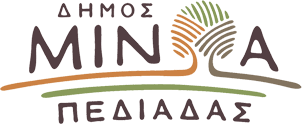 Αρκαλοχώρι, 13 / 08 /2021Προς: ΜΜΕΔΕΛΤΙΟ ΤΥΠΟΥΠαράταση απαγόρευσης κυνηγιού όλων των θηραμάτων για 10 χρόνια στη θέση «Φράγμα» του Δ. Δ. Παρτίρων Δήμου Μινώα Πεδιάδος Με την υπ. αρ. 10/2021 Δασική Αστυνομική Διάταξη που εξέδωσε η Δ/νση Δασών της Αποκεντρωμένης Διοίκησης Ηρακλείου γίνεται γνωστό ότι παρατείνεται η απαγόρευση του κυνηγίου όλων των θηραμάτων για  δέκα χρόνια, ήτοι μέχρι 09-08-2031, σε έκταση 330 στρεμμάτων στην θέση  «Φράγμα» του  Δ. Δ. Παρτίρων Δήμου Μινώα Πεδιάδος Π.Ε. Ηρακλείου, που ορίζεται ως εξής: Αρχίζει από τη διασταύρωση των αγροτικών δρόμων στη θέση «Σταυρός». Στη συνέχεια προς νότο ακολουθεί τον αγροτικό δρόμο μέχρι το ρέμα. Αφού διέλθει το ρέμα συνεχίζει δυτικά τον ίδιο αγροτικό δρόμο προς το ύψωμα «Ακουτσακάδες», μέχρι το εκκλησάκι Αγίου Ανδρέα και από εκεί στη θέση Μετόχι Ντιντάκι. Από εκεί ακολουθεί βόρεια τον παλιό αγροτικό δρόμο, μέχρι την διακλάδωση αγροτικών δρόμων στη θέση «Μέσα λιόφυτο». Από εκεί συνεχίζει ανατολικά τον ίδιο αγροτικό δρόμο, που οδηγεί στην Επισκοπή και συνεχίζει μέχρι την θέση «Σταυρός» απ' όπου και άρχισε.Οι παραβάτες της παρούσας τιμωρούνται σύμφωνα με τις διατάξεις του άρθρου 287 παρ. 18 Ν.Δ. 86/69, όπως τροποποιήθηκε με το άρθρο 16 Ν.Δ. 996/1971 καθώς και με την αριθμ. 414985/1985 κοινή Απόφαση Υπουργείων Εθνικής Οικονομίας και Γεωργίας, όπου ο Νόμος δεν ορίζει διαφορετικά